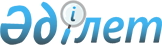 О предоставлении публичный сервитут ГУ "Управление энергетики и жилищно - коммунального хозяйства акимата Костанайской области"Распоряжение акима сельского округа имени Мариям Хәкімжановой Алтынсаринского района Костанайской области от 12 марта 2024 года № 67
      В соответствии со статьями 19, 67, 69, Земельного кодекса Республики Казахстан и подпунктом 6 пункта 1 статьи 35 Закона Республики Казахстан "О местном государственном управлении и самоуправлении в Республике Казахстан":
      1. Предоставить государственному учреждению "Управление энергетики и жилищно – коммунального хозяйства акимата Костанайской области" публичный сервитут сроком на 48 лет, для эксплуатации и прокладки газораспределительных сетей на земельный участок общей площадью 1,8 гектара, расположенного на территории сельского округа имени Мариям Хәкімжановой, в селе Коскудук, Алтынсаринского района, Костанайской области.
      2. Настоящее распоряжение вводится в действие со дня подписания.
					© 2012. РГП на ПХВ «Институт законодательства и правовой информации Республики Казахстан» Министерства юстиции Республики Казахстан
				
      Аким сельского округа 

С. Утебасова
